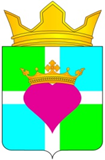 Главасельского поселения АшитковскоеВоскресенский муниципальный район Московской области140231, Московская область, Воскресенский район, сел. Ашитково, ул. Юбилейная, д. 10; тел: (8-496) 7-71-31ПОСТАНОВЛЕНИЕот "26" декабря 2013 года					 № 446 ⌐						                    ¬Об  утверждении  схемы  теплоснабжения сельского поселения Ашитковское Воскресенского Муниципального района Московской области на период с 2013-2028 годы»В соответствии с Федеральным законом от 06.10.2003 № 131-ФЗ « Об общих принципах организации местного самоуправления в Российской Федерации Федеральным законом от 27.07.2010 N 190-ФЗ "О теплоснабжении", Постановлением Правительства РФ от 22.02.2012 N 154 "О требованиях к схемам теплоснабжения, порядку их разработки и утверждения", заключением по результатам публичных слушаний по проекту «Схемы теплоснабжения сельского поселения Ашитковское Воскресенского Муниципального района Московской области на период с 2013-2028 годы»:ПОСТАНОВЛЯЮ:1. Утвердить схему теплоснабжения сельского поселения Ашитковское Воскресенского Муниципального района Московской области на период с 2013-2028 годы.2. Определить единую теплоснабжающую организацию ЗАО «Воскресенские тепловые сети».3. Опубликовать настоящее постановление в газете «Ашитковский Вестник» и разместить в сети «Интернет» на официальном сайте сельского поселения Ашитковское (http://www.ashitkovoadmin.ru).	4. Контроль за исполнением настоящего Распоряжения возложить на заместителя Главы администрации сельского поселения Ашитковское Пономаренко В.Н. Главасельского поселения Ашитковское                                                                  О.В. Сухарь